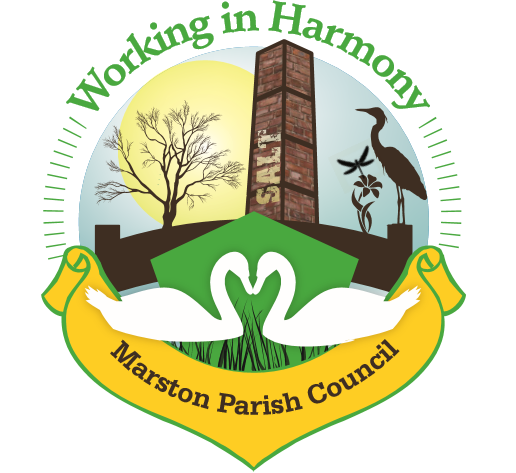 Minutes of Marston Parish Council meeting held on 7th August 2019The meeting opened at 18.50Present:Parish Councillors; Chairman M Potts (MP), Phil Carter (PhC), Amanda Nixon (AN), Iain Stead (IS)Clerk; Caroline Constable (CC)Apologies: Apologies were received from Ward Councillor; Lynn Gibbon and Parish Councillors; Chris Anthwal (CA), Warren Davies (WD) and Dave CollierApologies were acceptedDeclarations of interest: No declarations of interestDispensations: 	There were no dispensationsPublic Forum: There were three members of the public present; Lynn McGahern, Sylvia Reagan and Janice Whittaker. Lynn McGahern and Sylvia Reagan were present to ask questions of Ward Councillor Lynn Gibbon as they had heard there had been a conversation between Cllr Gibbon, another resident and a representative from CW&C regarding the planning application for Northwich Metals and the Tour&Store facility. The PC had not heard anything from Cllr Gibbon who had given apologies due to being on holiday and so could not comment on this.Janice Whittaker wished to complain about the state of the road along Hall Drive created particularly due to the large number of farm vehicles using the road. The road is unadopted and half is supposed to be maintained by the farmer and the other half by the residents. The farmer has in previous years filled in pot holes but the road is in need of better repair. The residents are unable to provide the funds to maintain. Janice considers it a health hazard as when the road is dry it sends dust into the air which affects residents close by who have to close windows and doors.The PC will add to next months agenda to discuss what can be done, perhaps writing to the farmer asking for repairs to be carried out. Janice Whittaker and Sylvia Reagan left at this time, 19.05.Minutes: The minutes from the parish council meeting of 12/06/19 were agreed and approved. Actions from previous meeting:Confirmed date of next meeting, 11/09/19Meeting closed at 19.50Abbreviations: pc (parish council), cllr (councillor), cllrs’ (councillors), cllr’s (councillor’s), CW&C (Cheshire West and Chester), MM (Marston Murmurs)Agenda PointAssigned to..1Progress ReportsCeiling/Roof in HallCllr WD not present – carry forwardLobbying of Canal & River Trust re allotmentsCllr CA not present – carry forwardPrinter CupboardCllr WD not present – carry forwardAlteration of Noticeboard for LSWStill in progress dependant upon item 1.cCentral HeatingAwaiting quote from Gassure. Cllr WD not present – carry forwardRegeneration of Coronation BuildingThis will probably not be possible so remove from listNeighbourhood PlanCllr CA has details, not present to make comment – carry forwardForgebrook BridgeCllrs MP and WD attended Great Budworth’s last parish council meeting to present current position. Great Budworth PC keen to get involved and have some solicitors who may be able to provide advice. Their current stance however was to put on hold. Cllr’s queried whether any other local PC could get involved. Clerk advised that she had already written to Anderton PC but had had no response.2FinanceInvoices received & cheques created: Clerks Purchases & Expenses - £82.27 chq no. 1206Including giffgaff sim @ £6Re-issued IS Pest Control cheque as wrong name had been written- £60 chq no. 1201 (already paid)PAT Testing – Safety PAT Ltd - £33 – cheque no. 1202 (paid already)Williams Design & Print - £266.40 (April and June invoices) - chq no. 1203 (already paid)Window Cleaner - £30 – chq no. 1204 (already paid)David Collier – Big lunch - £46.38 – chq no. 1205 (already paid)Scottish Power - £219.60 – taken 4/7/19Waterplus - £19.76 – taken 30/6/19Williams Design & Print - £119.99 (July invoice) – chq no. 1207Payments received:Coffee morning donations (including book sales) £115.50 (refreshment cost £32.75)Rent received (via Cllr Stead & clerk): Kevin – Band £153 (30/5 – 20/7) Mark – Band £100 (14/5 – 30/7)Feathers - £85 (1/6 & 6/7)Scott Bentley - £59.50 (9/6 & 27/7)Invoices received from Cleaner 13 weeks (12/5 – 4/8) £130Invoices received from Bookings agent 13 weeks (12/5 – 4/8) £130Cheque for £260 created for Cllr AnthwalAll cheques need a second signatory as only Cllr MP at meeting. Clerk to arrange3CorrespondencePlanning Application 19/02174/FUL – Erection of one dwelling (replacement) - amendment to 19/00787/FUL. Clerk advised that original plans had been refused due to size of building and concerns with structural integrity. New plans have a smaller dwelling based upon current footprint. A resident had also raised question of access (directly to clerk) as ‘driveway’ on plans currently marked as path on signage at start of property line. No action.Planning Application 18/04376/FUL – Demolition of front fence and construction of two storey detached dwelling – APPROVEDOfficers report on Planning Application 18/04376/FUL – containing conditions which include parking must be provided before commencement of any development and no vehicles can be parked on road whilst development taking place.Application for clerk to join SLCC. Clerk advised that cost is currently £106 per year plus application fee of £8. Cllr’s questioned whether it would be something clerk wished to join and what benefits it might provide. Clerk advised that legal advise given but she wasn’t sure what other benefits might be provided other than possibility to do course for clerk qualification (but costs involved). Cllr’s asked for further information. Clerk to provide for next meetingManchester Airport 2018 Arrivals Information. Information leaflets left at hallEmail from resident regarding planning application 19/02619/PDQ. Resident Lynn McGahern had questioned whether this application needed addressing. Clerk advised that PC not involved in PDQ applications. Original PDQ application refused due to planned extension of current building’s roof line. Revised plan includes use of current roof with addition of skylights. Clerk advised that PC had no input at this stage and we would have to wait to see if PDQ approved and full planning application made. Lynn McGahern left at this time, 19.26CC4Parish Councillor ReportsCllr IS queried the fact that PC had not hosted a music evening for sometime and whether one was wanted. Cllr MP advised that an evening had been pencilled in for October but no further details had been discussed. It was agreed to discuss further at the next coffee morning.Cllr MP had received a request for loan of tables to an event at Marbury Park. Clerk advised that tables were quite expensive and would be costly to replace if damaged (not budgeted). Cllr’s agreed to say no to this and any future requests.Cllr PC suggested that for future meetings any cllr unable to attend should email details of their action list with any updates to clerk so that updates could be given or action passed onto someone else. All cllr’s agreed that this would be beneficial. Clerk to inform allCC5Ward Councillor ReportsWard Cllr’s were not present.6PSCO SurgeryPSCO had been invited to attend coffee mornings as they currently attend other PC’s. PSCO had agreed to attend but could not until their shift pattern allowed. Cllr PC to email coffee morning schedule to PSCO.PC